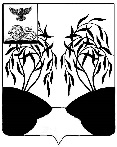 РОССИЙСКАЯ ФЕДЕРАЦИЯБЕЛГОРОДСКАЯ ОБЛАСТЬМУНИЦИПАЛЬНЫЙ РАЙОН  «РАКИТЯНСКИЙ РАЙОН»ПОСЕЛКОВОЕ СОБРАНИЕГОРОДСКОГО ПОСЕЛЕНИЯ « ПОСЕЛОК ПРОЛЕТАРСКИЙ»Двадцать пятое заседаниеРЕШЕНИЕП Р О Е К Т «29»апреля 2020 года                                                                            № 4О внесении изменений в решение поселкового  собрания  «Поселок Пролетарский»от 25.11.2016 года № 2 «Об утверждении порядка планирования и принятия решений об условиях приватизации муниципального имущества городского поселения « Поселок Пролетарский» В соответствии с Федеральным законом от 06 октября 2003 года № 131-ФЗ «Об общих принципах организации местного самоуправления в Российской Федерации», от 21 декабря 2001 года № 178-ФЗ «О приватизации государственного и муниципального имущества», поселковое собрание  городского поселения « Поселок Пролетарский»  решило:1. Внести в решение поселкового собрания  от 25.11.2016 года № 2 «Об утверждении порядка планирования и принятия решений об условиях приватизации муниципального имущества городского поселения «Поселок Пролетарский»  следующие изменения:1.1 Подпункт 1.3  п. 1  изложить в следующей редакции:«1.3.Подготовку и организацию приватизации, продажу муниципального имущества осуществляет администрация городского поселения « Поселок Пролетарский (далее – администрация), а также своими решениями поручает юридическим лицам, организовывать от имени собственника в установленном порядке продажу приватизируемого имущества, находящегося в собственности администрации, и (или) осуществлять функции продавца такого имущества». 2. Обнародовать настоящее решение в порядке, предусмотренном Уставом городского  поселения «Поселок Пролетарский».       3. Настоящее решение вступает в силу со дня его официального обнародования.        4. Контроль за выполнением настоящего решения возложить на  постоянную комиссию по экономическому развитию, бюджету, налоговой политике и муниципальной собственности  поселкового собрания городского поселения «Поселок Пролетарский».Председатель поселкового собраниягородского поселения «Поселок Пролетарский»                                                                С.А. Ходосов